New thematic brochure:Measurement technology for industrial gasesKlingenberg, April 2020.- In a new brochure, WIKA summarises the topic “Measurement technology for industrial gases” in a compact form.The subject is structured according to typical applications, from medical gases, through LNG/CNG accessories to valves with integrated pressure regulators. For each application, a corresponding spectrum of mechanical and electronic measuring instruments is assigned from the extensive WIKA portfolio. The brochure is primarily aimed at OEM manufacturers, for whom individual solutions can also be developed, for example, for the integration of measuring instruments into special case designs. In order to be able to react adequately to market requirements, WIKA also exchanges ideas with industrial gas companies and end users.The new brochure can be downloaded as a PDF file from the website www.wika.com or requested as a print version.Number of characters: 848Key words: Industrial gases brochureManufacturer:WIKA Alexander Wiegand SE & Co. KGAlexander-Wiegand-Straße 3063911 Klingenberg/GermanyTel. +49 9372 132-5049Fax +49 9372 132-406vertrieb@wika.comwww.wika.deWIKA company photograph: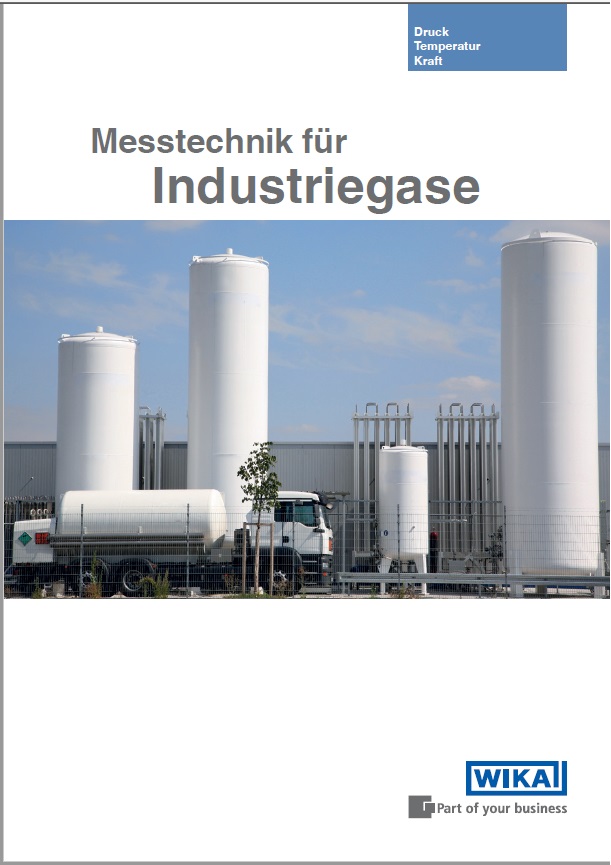 Edited by:WIKA Alexander Wiegand SE & Co. KGAndré Habel NunesMarketing ServicesAlexander-Wiegand-Straße 3063911 Klingenberg/GermanyTel. +49 9372 132-8010Fax +49 9372 132-8008010andre.habel-nunes@wika.comwww.wika.deWIKA press release 